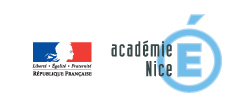 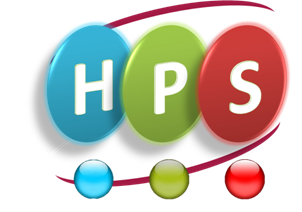 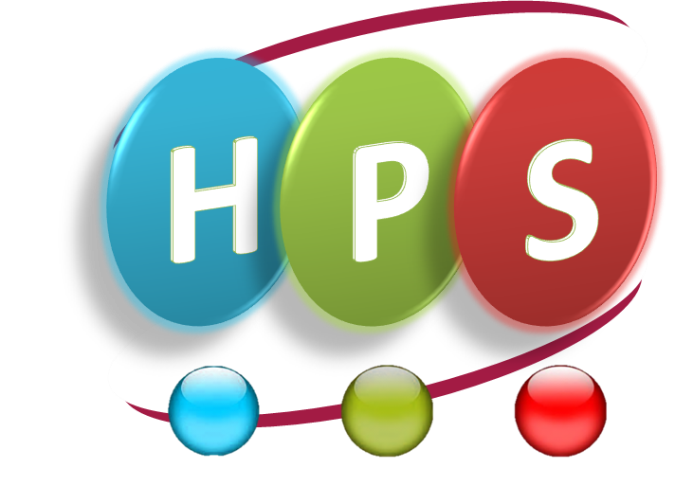 BACCALAUREAT PROFESSIONNEL Hygiène Propreté StérilisationLIVRET DE FORMATION SUIVI DES PERIODES DE FORMATION EN MILIEU PROFESSIONNELAnnées scolaires 2013 - 2014 - 2015 - 2016Session 2016 PERSONNES A CONTACTER EN CAS DE BESOIN(L'élève sous statut scolaire est assuré par le centre de formation)Nom et prénom du stagiaire :NOM : ………………………………………Prénom : ……………………………………Date de naissance : ……/ … … /  …….Nom et téléphone du responsable légal : ……………………………………………..................................................................................................................................Adresse : ……………………………………………………………………………………                …………………………………………………………………………………….Code postal : … … … … … … .                Ville : ………………………………………
Téléphone de l’élève :        ... … / … … / …… / …… / ……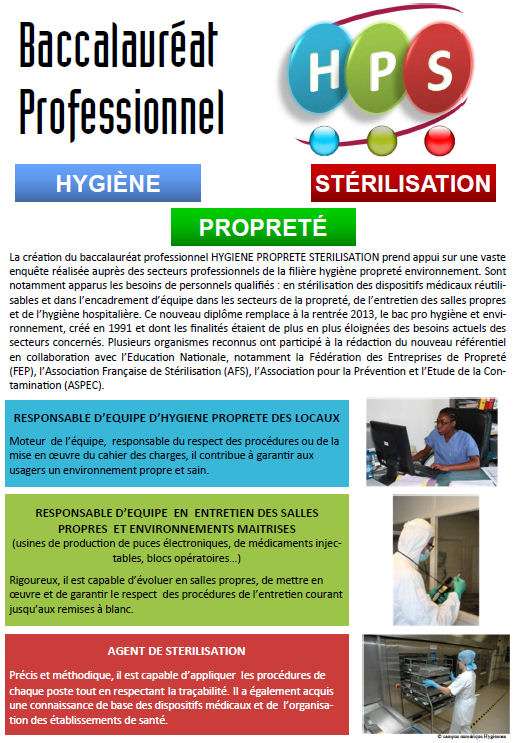 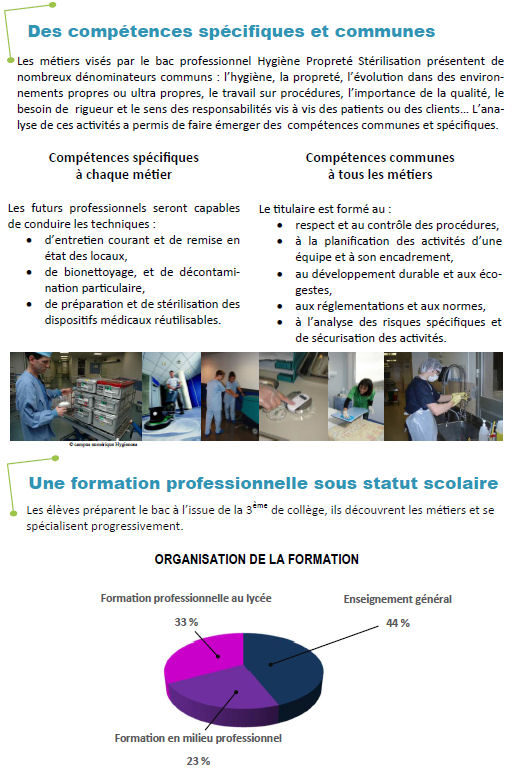 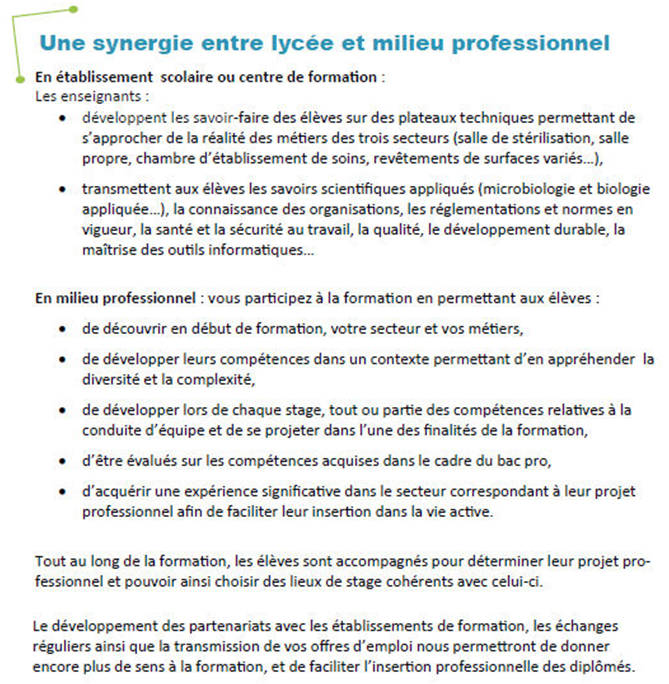 
ATTESTATION DE PERIODE DE FORMATION EN MILIEU PROFESSIONNEL  N°.......
Je soussigné(e) _____________________________, fonction ________________________ au sein de l’entreprise ou établissement ______________________________ certifie que ________________________________________ a accompli une Période de Formation en Milieu Professionnel d'une durée effective de _____________ semaines du     … / … / …              au        … / … / …. Nombre de journées d'absence : ________A_______________________ le _____ / _____ / ______ Cachet, nom et signature
ATTESTATION DE PERIODE DE FORMATION EN MILIEU PROFESSIONNEL  N°.......
Je soussigné(e) _____________________________, fonction ________________________ au sein de l’entreprise ou établissement ______________________________ certifie que ________________________________________ a accompli une Période de Formation en Milieu Professionnel d'une durée effective de _____________ semaines du     … / … / …              au        … / … / …. Nombre de journées d'absence : ________A_______________________ le _____ / _____ / ______ Cachet, nom et signature
ATTESTATION DE PERIODE DE FORMATION EN MILIEU PROFESSIONNEL  N°.......
Je soussigné(e) _____________________________, fonction ________________________ au sein de l’entreprise ou établissement ______________________________ certifie que ________________________________________ a accompli une Période de Formation en Milieu Professionnel d'une durée effective de _____________ semaines du     … / … / …              au        … / … / …. Nombre de journées d'absence : ________A_______________________ le _____ / _____ / ______ Cachet, nom et signature
ATTESTATION DE PERIODE DE FORMATION EN MILIEU PROFESSIONNEL  N°.......
Je soussigné(e) _____________________________, fonction ________________________ au sein de l’entreprise ou établissement ______________________________ certifie que ________________________________________ a accompli une Période de Formation en Milieu Professionnel d'une durée effective de _____________ semaines du     … / … / …              au        … / … / …. Nombre de journées d'absence : ________A_______________________ le _____ / _____ / ______ Cachet, nom et signature
ATTESTATION DE PERIODE DE FORMATION EN MILIEU PROFESSIONNEL  N°.......
Je soussigné(e) _____________________________, fonction ________________________ au sein de l’entreprise ou établissement ______________________________ certifie que ________________________________________ a accompli une Période de Formation en Milieu Professionnel d'une durée effective de _____________ semaines du     … / … / …              au        … / … / …. Nombre de journées d'absence : ________A_______________________ le _____ / _____ / ______ Cachet, nom et signature
ATTESTATION DE PERIODE DE FORMATION EN MILIEU PROFESSIONNEL  N°.......
Je soussigné(e) _____________________________, fonction ________________________ au sein de l’entreprise ou établissement ______________________________ certifie que ________________________________________ a accompli une Période de Formation en Milieu Professionnel d'une durée effective de _____________ semaines du     … / … / …              au        … / … / …. Nombre de journées d'absence : ________A_______________________ le _____ / _____ / ______ Cachet, nom et signature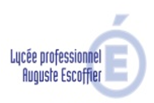 BACCALAUREAT PROFESSIONNEL Hygiène Propreté StérilisationREPERAGE DES ACTIVITES MENEES EN CENTRE DE FORMATION 
ET EN 
MILIEU PROFESSIONNELSur le cycle de formation 
(trois ans : seconde, première, terminale)Nom et prénom du stagiaire :.............................................................................Tél établissement. :     Fax : Tél établissement. :     Fax : Absences / retards / disciplineIncident  / accidentProviseur :                                                 Tel :Proviseur adjoint :                                    Tel :Questions relatives à l’organisation du stageChef de travaux :                                      Tel :Professeurs de techniques professionnelles :Mme                       Tel :                 Mme                                TelENTREPRISE ou ETABLISSEMENT D'ACCUEIL :Nom………………………………………………………………………………….………………………………Adresse …………..………………………………………………………………………………………..……….……………………………………………………………………………………………………..………………Site (si différent de l’adresse ci-dessus) : ………………………………………………………………………Adresse …………..………………………………………………………………………………………..……….……………………………………………………………………………………………………..………………Secteur :    Hygiène             Propreté                Stérilisation                Ultrapropreté               Tuteur………………………………………………Téléphone ……………............................     Courriel…………………………………………………………. OBJECTIFS : ………………………………………………………………………………………………………………………………………………………………………………………………………………………………………………………………………………………………………………………………………………………………………………………………………………………………………………………………………………………………………………………………………………………………………………………………………………………………………………………………FICHE BILAN FICHE BILAN FICHE BILAN FICHE BILAN Comportement généralTrès bienBienA améliorerPrésentation (courtoisie, tenue, langage…)Ponctualité, assiduitéEsprit de curiosité, sens de l’observationCapacité à prendre des initiativesImplication dans le travailMise en œuvre du travail demandéVolonté de s'intégrer dans l'équipe de travailRespect des règles de sécuritéCapacité à communiquerCapacité à utiliser un langage adaptéAptitudes professionnellesTrès bienBienA améliorerSens de l’observationSens de l’organisationQualité du travail fourniHabileté professionnelleRapidité d’exécutionCapacité à être à l’écouteCompréhension des consignesAcquisition d’une certaine autonomieAptitude à garder des informations confidentiellesAbsences et retards du stagiaireAbsences et retards du stagiaireAbsences et retards du stagiaireAbsences et retards du stagiaireDateAbsenceRetardMotifAPPRECIATION GLOBALE DU TUTEUR : 
Date : ………………………………………………………...
………………………………………………………………………………………………………………………………………………………………………………………………………………………………………………………………………………………………………………………………………………………………………………………………………………………………………………………………………………………………………………………………………………………………………………………………………………………………………………………………………………………………………………………………………………………………………………………………………………
Nom et signature du tuteurENTREPRISE ou ETABLISSEMENT D'ACCUEIL :Nom………………………………………………………………………………….………………………………Adresse …………..………………………………………………………………………………………..……….……………………………………………………………………………………………………..………………Site (si différent de l’adresse ci-dessus) : ………………………………………………………………………Adresse …………..………………………………………………………………………………………..……….……………………………………………………………………………………………………..………………Secteur :    Hygiène             Propreté                Stérilisation                Ultrapropreté               Tuteur………………………………………………Téléphone ……………............................     Courriel…………………………………………………………. OBJECTIFS : ………………………………………………………………………………………………………………………………………………………………………………………………………………………………………………………………………………………………………………………………………………………………………………………………………………………………………………………………………………………………………………………………………………………………………………………………………………………………………………………………EVALUATION DU STAGIAIREEVALUATION DU STAGIAIREEVALUATION DU STAGIAIREEVALUATION DU STAGIAIREComportement généralTrès bienBienA améliorerPrésentation (courtoisie, tenue, langage…)Ponctualité, assiduitéEsprit de curiosité, sens de l’observationCapacité à prendre des initiativesImplication dans le travailMise en œuvre du travail demandéVolonté de s'intégrer dans l'équipe de travailRespect des règles de sécuritéCapacité à communiquerCapacité à utiliser un langage adaptéAptitudes professionnellesTrès bienBienA améliorerSens de l’observationSens de l’organisationQualité du travail fourniHabileté professionnelleRapidité d’exécutionCapacité à être à l’écouteCompréhension des consignesAcquisition d’une certaine autonomieAptitude à garder des informations confidentiellesAbsences et retards du stagiaireAbsences et retards du stagiaireAbsences et retards du stagiaireAbsences et retards du stagiaireDateAbsenceRetardMotifAPPRECIATION GLOBALE DU TUTEUR : 
Date : ………………………………………………………...
………………………………………………………………………………………………………………………………………………………………………………………………………………………………………………………………………………………………………………………………………………………………………………………………………………………………………………………………………………………………………………………………………………………………………………………………………………………………………………………………………………………………………………………………………………………………………………………………………………
Nom et signature du tuteurENTREPRISE ou ETABLISSEMENT D'ACCUEIL :Nom………………………………………………………………………………….………………………………Adresse …………..………………………………………………………………………………………..……….……………………………………………………………………………………………………..………………Site (si différent de l’adresse ci-dessus) : ………………………………………………………………………Adresse …………..………………………………………………………………………………………..……….……………………………………………………………………………………………………..………………Secteur :    Hygiène             Propreté                Stérilisation                Ultrapropreté               Tuteur………………………………………………Téléphone ……………............................     Courriel…………………………………………………………. OBJECTIFS : ………………………………………………………………………………………………………………………………………………………………………………………………………………………………………………………………………………………………………………………………………………………………………………………………………………………………………………………………………………………………………………………………………………………………………………………………………………………………………………………………EVALUATION DU STAGIAIREEVALUATION DU STAGIAIREEVALUATION DU STAGIAIREEVALUATION DU STAGIAIREComportement généralTrès bienBienA améliorerPrésentation (courtoisie, tenue, langage…)Ponctualité, assiduitéEsprit de curiosité, sens de l’observationCapacité à prendre des initiativesImplication dans le travailMise en œuvre du travail demandéVolonté de s'intégrer dans l'équipe de travailRespect des règles de sécuritéCapacité à communiquerCapacité à utiliser un langage adaptéAptitudes professionnellesTrès bienBienA améliorerSens de l’observationSens de l’organisationQualité du travail fourniHabileté professionnelleRapidité d’exécutionCapacité à être à l’écouteCompréhension des consignesAcquisition d’une certaine autonomieAptitude à garder des informations confidentiellesAbsences et retards du stagiaireAbsences et retards du stagiaireAbsences et retards du stagiaireAbsences et retards du stagiaireDateAbsenceRetardMotifAPPRECIATION GLOBALE DU TUTEUR : 
Date : ………………………………………………………...
………………………………………………………………………………………………………………………………………………………………………………………………………………………………………………………………………………………………………………………………………………………………………………………………………………………………………………………………………………………………………………………………………………………………………………………………………………………………………………………………………………………………………………………………………………………………………………………………………………
Nom et signature du tuteurENTREPRISE ou ETABLISSEMENT D'ACCUEIL :Nom………………………………………………………………………………….………………………………Adresse …………..………………………………………………………………………………………..……….……………………………………………………………………………………………………..………………Site (si différent de l’adresse ci-dessus) : ………………………………………………………………………Adresse …………..………………………………………………………………………………………..……….……………………………………………………………………………………………………..………………Secteur :    Hygiène             Propreté                Stérilisation                Ultrapropreté               Tuteur………………………………………………Téléphone ……………............................     Courriel…………………………………………………………. OBJECTIFS : ………………………………………………………………………………………………………………………………………………………………………………………………………………………………………………………………………………………………………………………………………………………………………………………………………………………………………………………………………………………………………………………………………………………………………………………………………………………………………………………………EVALUATION DU STAGIAIREEVALUATION DU STAGIAIREEVALUATION DU STAGIAIREEVALUATION DU STAGIAIREComportement généralTrès bienBienA améliorerPrésentation (courtoisie, tenue, langage…)Ponctualité, assiduitéEsprit de curiosité, sens de l’observationCapacité à prendre des initiativesImplication dans le travailMise en œuvre du travail demandéVolonté de s'intégrer dans l'équipe de travailRespect des règles de sécuritéCapacité à communiquerCapacité à utiliser un langage adaptéAptitudes professionnellesTrès bienBienA améliorerSens de l’observationSens de l’organisationQualité du travail fourniHabileté professionnelleRapidité d’exécutionCapacité à être à l’écouteCompréhension des consignesAcquisition d’une certaine autonomieAptitude à garder des informations confidentiellesAbsences et retards du stagiaireAbsences et retards du stagiaireAbsences et retards du stagiaireAbsences et retards du stagiaireDateAbsenceRetardMotifAPPRECIATION GLOBALE DU TUTEUR : 
Date : ………………………………………………………...
………………………………………………………………………………………………………………………………………………………………………………………………………………………………………………………………………………………………………………………………………………………………………………………………………………………………………………………………………………………………………………………………………………………………………………………………………………………………………………………………………………………………………………………………………………………………………………………………………………
Nom et signature du tuteurENTREPRISE ou ETABLISSEMENT D'ACCUEIL :Nom………………………………………………………………………………….………………………………Adresse …………..………………………………………………………………………………………..……….……………………………………………………………………………………………………..………………Site (si différent de l’adresse ci-dessus) : ………………………………………………………………………Adresse …………..………………………………………………………………………………………..……….……………………………………………………………………………………………………..………………Secteur :    Hygiène             Propreté                Stérilisation                Ultrapropreté               Tuteur………………………………………………Téléphone ……………............................     Courriel…………………………………………………………. OBJECTIFS : ………………………………………………………………………………………………………………………………………………………………………………………………………………………………………………………………………………………………………………………………………………………………………………………………………………………………………………………………………………………………………………………………………………………………………………………………………………………………………………………………EVALUATION DU STAGIAIREEVALUATION DU STAGIAIREEVALUATION DU STAGIAIREEVALUATION DU STAGIAIREComportement généralTrès bienBienA améliorerPrésentation (courtoisie, tenue, langage…)Ponctualité, assiduitéEsprit de curiosité, sens de l’observationCapacité à prendre des initiativesImplication dans le travailMise en œuvre du travail demandéVolonté de s'intégrer dans l'équipe de travailRespect des règles de sécuritéCapacité à communiquerCapacité à utiliser un langage adaptéAptitudes professionnellesTrès bienBienA améliorerSens de l’observationSens de l’organisationQualité du travail fourniHabileté professionnelleRapidité d’exécutionCapacité à être à l’écouteCompréhension des consignesAcquisition d’une certaine autonomieAptitude à garder des informations confidentiellesAbsences et retards du stagiaireAbsences et retards du stagiaireAbsences et retards du stagiaireAbsences et retards du stagiaireDateAbsenceRetardMotifAPPRECIATION GLOBALE DU TUTEUR : 
Date : ………………………………………………………...
………………………………………………………………………………………………………………………………………………………………………………………………………………………………………………………………………………………………………………………………………………………………………………………………………………………………………………………………………………………………………………………………………………………………………………………………………………………………………………………………………………………………………………………………………………………………………………………………………………
Nom et signature du tuteurENTREPRISE ou ETABLISSEMENT D'ACCUEIL :Nom………………………………………………………………………………….………………………………Adresse …………..………………………………………………………………………………………..……….……………………………………………………………………………………………………..………………Site (si différent de l’adresse ci-dessus) : ………………………………………………………………………Adresse …………..………………………………………………………………………………………..……….……………………………………………………………………………………………………..………………Secteur :    Hygiène             Propreté                Stérilisation                Ultrapropreté               Tuteur………………………………………………Téléphone ……………............................     Courriel…………………………………………………………. OBJECTIFS : ………………………………………………………………………………………………………………………………………………………………………………………………………………………………………………………………………………………………………………………………………………………………………………………………………………………………………………………………………………………………………………………………………………………………………………………………………………………………………………………………EVALUATION DU STAGIAIREEVALUATION DU STAGIAIREEVALUATION DU STAGIAIREEVALUATION DU STAGIAIREComportement généralTrès bienBienA améliorerPrésentation (courtoisie, tenue, langage…)Ponctualité, assiduitéEsprit de curiosité, sens de l’observationCapacité à prendre des initiativesImplication dans le travailMise en œuvre du travail demandéVolonté de s'intégrer dans l'équipe de travailRespect des règles de sécuritéCapacité à communiquerCapacité à utiliser un langage adaptéAptitudes professionnellesTrès bienBienA améliorerSens de l’observationSens de l’organisationQualité du travail fourniHabileté professionnelleRapidité d’exécutionCapacité à être à l’écouteCompréhension des consignesAcquisition d’une certaine autonomieAptitude à garder des informations confidentiellesAbsences et retards du stagiaireAbsences et retards du stagiaireAbsences et retards du stagiaireAbsences et retards du stagiaireDateAbsenceRetardMotifAPPRECIATION GLOBALE DU TUTEUR : 
Date : ………………………………………………………...
………………………………………………………………………………………………………………………………………………………………………………………………………………………………………………………………………………………………………………………………………………………………………………………………………………………………………………………………………………………………………………………………………………………………………………………………………………………………………………………………………………………………………………………………………………………………………………………………………………
Nom et signature du tuteurActivités explicitées à partir du référentiel pouvant allerde la participation à la tâche donnéejusqu’au travail en autonomieActivités explicitées à partir du référentiel pouvant allerde la participation à la tâche donnéejusqu’au travail en autonomieActivités explicitées à partir du référentiel pouvant allerde la participation à la tâche donnéejusqu’au travail en autonomieActivités explicitées à partir du référentiel pouvant allerde la participation à la tâche donnéejusqu’au travail en autonomieCentre de F : Activités étudiées en centre de formationPFMP : Période de formation en milieu professionnelE : Activités envisagées en PFMPR : Activités réalisées en PFMPCentre de F : Activités étudiées en centre de formationPFMP : Période de formation en milieu professionnelE : Activités envisagées en PFMPR : Activités réalisées en PFMPCentre de F : Activités étudiées en centre de formationPFMP : Période de formation en milieu professionnelE : Activités envisagées en PFMPR : Activités réalisées en PFMPCentre de F : Activités étudiées en centre de formationPFMP : Période de formation en milieu professionnelE : Activités envisagées en PFMPR : Activités réalisées en PFMPCentre de F : Activités étudiées en centre de formationPFMP : Période de formation en milieu professionnelE : Activités envisagées en PFMPR : Activités réalisées en PFMPCentre de F : Activités étudiées en centre de formationPFMP : Période de formation en milieu professionnelE : Activités envisagées en PFMPR : Activités réalisées en PFMPCentre de F : Activités étudiées en centre de formationPFMP : Période de formation en milieu professionnelE : Activités envisagées en PFMPR : Activités réalisées en PFMPCentre de F : Activités étudiées en centre de formationPFMP : Période de formation en milieu professionnelE : Activités envisagées en PFMPR : Activités réalisées en PFMPCentre de F : Activités étudiées en centre de formationPFMP : Période de formation en milieu professionnelE : Activités envisagées en PFMPR : Activités réalisées en PFMPCentre de F : Activités étudiées en centre de formationPFMP : Période de formation en milieu professionnelE : Activités envisagées en PFMPR : Activités réalisées en PFMPCentre de F : Activités étudiées en centre de formationPFMP : Période de formation en milieu professionnelE : Activités envisagées en PFMPR : Activités réalisées en PFMPActivités explicitées à partir du référentiel pouvant allerde la participation à la tâche donnéejusqu’au travail en autonomieActivités explicitées à partir du référentiel pouvant allerde la participation à la tâche donnéejusqu’au travail en autonomieActivités explicitées à partir du référentiel pouvant allerde la participation à la tâche donnéejusqu’au travail en autonomieActivités explicitées à partir du référentiel pouvant allerde la participation à la tâche donnéejusqu’au travail en autonomieLes cases CF sont cochées par l’enseignant et l’élèveLes cases  E sont cochées par l’enseignant et le tuteurLes cases R sont cochées par le tuteur avec  lestagiaireLes cases CF sont cochées par l’enseignant et l’élèveLes cases  E sont cochées par l’enseignant et le tuteurLes cases R sont cochées par le tuteur avec  lestagiaireLes cases CF sont cochées par l’enseignant et l’élèveLes cases  E sont cochées par l’enseignant et le tuteurLes cases R sont cochées par le tuteur avec  lestagiaireLes cases CF sont cochées par l’enseignant et l’élèveLes cases  E sont cochées par l’enseignant et le tuteurLes cases R sont cochées par le tuteur avec  lestagiaireLes cases CF sont cochées par l’enseignant et l’élèveLes cases  E sont cochées par l’enseignant et le tuteurLes cases R sont cochées par le tuteur avec  lestagiaireLes cases CF sont cochées par l’enseignant et l’élèveLes cases  E sont cochées par l’enseignant et le tuteurLes cases R sont cochées par le tuteur avec  lestagiaireLes cases CF sont cochées par l’enseignant et l’élèveLes cases  E sont cochées par l’enseignant et le tuteurLes cases R sont cochées par le tuteur avec  lestagiaireLes cases CF sont cochées par l’enseignant et l’élèveLes cases  E sont cochées par l’enseignant et le tuteurLes cases R sont cochées par le tuteur avec  lestagiaireLes cases CF sont cochées par l’enseignant et l’élèveLes cases  E sont cochées par l’enseignant et le tuteurLes cases R sont cochées par le tuteur avec  lestagiaireLes cases CF sont cochées par l’enseignant et l’élèveLes cases  E sont cochées par l’enseignant et le tuteurLes cases R sont cochées par le tuteur avec  lestagiaireLes cases CF sont cochées par l’enseignant et l’élèveLes cases  E sont cochées par l’enseignant et le tuteurLes cases R sont cochées par le tuteur avec  lestagiaireLes tâches grisées sont communes avec le diplôme intermédiaire (BEP HP)Centre de FCentre de FPériodes de Formation en Milieu ProfessionnelPériodes de Formation en Milieu ProfessionnelPériodes de Formation en Milieu ProfessionnelPériodes de Formation en Milieu ProfessionnelPériodes de Formation en Milieu ProfessionnelPériodes de Formation en Milieu ProfessionnelPériodes de Formation en Milieu ProfessionnelPériodes de Formation en Milieu ProfessionnelPériodes de Formation en Milieu ProfessionnelPériodes de Formation en Milieu ProfessionnelPériodes de Formation en Milieu ProfessionnelPériodes de Formation en Milieu ProfessionnelLes tâches grisées sont communes avec le diplôme intermédiaire (BEP HP)Centre de FCentre de F112233    4    4    5    5    6    6Les tâches grisées sont communes avec le diplôme intermédiaire (BEP HP)Centre de FCentre de FERERERERERERFonction : organisation des interventionsFonction : organisation des interventionsFonction : organisation des interventionsFonction : organisation des interventionsFonction : organisation des interventionsFonction : organisation des interventionsFonction : organisation des interventionsFonction : organisation des interventionsFonction : organisation des interventionsFonction : organisation des interventionsFonction : organisation des interventionsFonction : organisation des interventionsFonction : organisation des interventionsFonction : organisation des interventionsFonction : organisation des interventionsActivité A1 /  Etude de la commande, du cahier des charges, des protocoles, des procéduresActivité A1 /  Etude de la commande, du cahier des charges, des protocoles, des procéduresActivité A1 /  Etude de la commande, du cahier des charges, des protocoles, des procéduresActivité A1 /  Etude de la commande, du cahier des charges, des protocoles, des procéduresActivité A1 /  Etude de la commande, du cahier des charges, des protocoles, des procéduresActivité A1 /  Etude de la commande, du cahier des charges, des protocoles, des procéduresActivité A1 /  Etude de la commande, du cahier des charges, des protocoles, des procéduresActivité A1 /  Etude de la commande, du cahier des charges, des protocoles, des procéduresActivité A1 /  Etude de la commande, du cahier des charges, des protocoles, des procéduresActivité A1 /  Etude de la commande, du cahier des charges, des protocoles, des procéduresActivité A1 /  Etude de la commande, du cahier des charges, des protocoles, des procéduresActivité A1 /  Etude de la commande, du cahier des charges, des protocoles, des procéduresActivité A1 /  Etude de la commande, du cahier des charges, des protocoles, des procéduresActivité A1 /  Etude de la commande, du cahier des charges, des protocoles, des procéduresActivité A1 /  Etude de la commande, du cahier des charges, des protocoles, des procéduresTâche 1 : recueil des opérations à réaliserTâche 2 : repérage des exigences du donneurd’ordreActivité A2 /  Réalisation de l’état des lieux du site et des installationsActivité A2 /  Réalisation de l’état des lieux du site et des installationsActivité A2 /  Réalisation de l’état des lieux du site et des installationsActivité A2 /  Réalisation de l’état des lieux du site et des installationsActivité A2 /  Réalisation de l’état des lieux du site et des installationsActivité A2 /  Réalisation de l’état des lieux du site et des installationsActivité A2 /  Réalisation de l’état des lieux du site et des installationsActivité A2 /  Réalisation de l’état des lieux du site et des installationsActivité A2 /  Réalisation de l’état des lieux du site et des installationsActivité A2 /  Réalisation de l’état des lieux du site et des installationsActivité A2 /  Réalisation de l’état des lieux du site et des installationsActivité A2 /  Réalisation de l’état des lieux du site et des installationsActivité A2 /  Réalisation de l’état des lieux du site et des installationsActivité A2 /  Réalisation de l’état des lieux du site et des installationsActivité A2 /  Réalisation de l’état des lieux du site et des installationsTâche 1 : identification des supports, des salissures, des dégradations et des dysfonctionnementsTâche 2 : identification des contraintesd’exploitation, des contraintes liées au contexteTâche 3 : relevé et interprétation des mesures et des observationsActivité A3 /  Analyse des besoins et des contraintesActivité A3 /  Analyse des besoins et des contraintesActivité A3 /  Analyse des besoins et des contraintesActivité A3 /  Analyse des besoins et des contraintesActivité A3 /  Analyse des besoins et des contraintesActivité A3 /  Analyse des besoins et des contraintesActivité A3 /  Analyse des besoins et des contraintesActivité A3 /  Analyse des besoins et des contraintesActivité A3 /  Analyse des besoins et des contraintesActivité A3 /  Analyse des besoins et des contraintesActivité A3 /  Analyse des besoins et des contraintesActivité A3 /  Analyse des besoins et des contraintesActivité A3 /  Analyse des besoins et des contraintesActivité A3 /  Analyse des besoins et des contraintesActivité A3 /  Analyse des besoins et des contraintesTâche 1 : hiérarchisation des contraintes d’exploitation, liées à l’environnement professionnel (notamment réglementaires)Tâche 2 : détermination des opérations àréaliser au regard des contraintes, des risques etdes exigences du donneur d’ordreActivité A4 /  Gestion des opérationsActivité A4 /  Gestion des opérationsActivité A4 /  Gestion des opérationsActivité A4 /  Gestion des opérationsActivité A4 /  Gestion des opérationsActivité A4 /  Gestion des opérationsActivité A4 /  Gestion des opérationsActivité A4 /  Gestion des opérationsActivité A4 /  Gestion des opérationsActivité A4 /  Gestion des opérationsActivité A4 /  Gestion des opérationsActivité A4 /  Gestion des opérationsActivité A4 /  Gestion des opérationsActivité A4 /  Gestion des opérationsActivité A4 /  Gestion des opérationsTâche 1 : organisation et planification des opérations, des postes de travail et des équipements de protection associésTâche 2 : préparation des produits, des matériels, des équipements et/ou des véhiculesTâche 3 : remise en état du poste de travail, dulieu d’intervention, clôture du chantierFonction : gestion des opérations de maintenanceFonction : gestion des opérations de maintenanceFonction : gestion des opérations de maintenanceFonction : gestion des opérations de maintenanceFonction : gestion des opérations de maintenanceFonction : gestion des opérations de maintenanceFonction : gestion des opérations de maintenanceFonction : gestion des opérations de maintenanceFonction : gestion des opérations de maintenanceFonction : gestion des opérations de maintenanceFonction : gestion des opérations de maintenanceFonction : gestion des opérations de maintenanceFonction : gestion des opérations de maintenanceFonction : gestion des opérations de maintenanceFonction : gestion des opérations de maintenanceActivité A6 /  Gestion de la maintenance des matériels et des équipementsActivité A6 /  Gestion de la maintenance des matériels et des équipementsActivité A6 /  Gestion de la maintenance des matériels et des équipementsActivité A6 /  Gestion de la maintenance des matériels et des équipementsActivité A6 /  Gestion de la maintenance des matériels et des équipementsActivité A6 /  Gestion de la maintenance des matériels et des équipementsActivité A6 /  Gestion de la maintenance des matériels et des équipementsActivité A6 /  Gestion de la maintenance des matériels et des équipementsActivité A6 /  Gestion de la maintenance des matériels et des équipementsActivité A6 /  Gestion de la maintenance des matériels et des équipementsActivité A6 /  Gestion de la maintenance des matériels et des équipementsActivité A6 /  Gestion de la maintenance des matériels et des équipementsActivité A6 /  Gestion de la maintenance des matériels et des équipementsActivité A6 /  Gestion de la maintenance des matériels et des équipementsActivité A6 /  Gestion de la maintenance des matériels et des équipementsTâche 1 : entretien et rangement des matériels et des équipementsTâche 2 : mise en œuvre d’opérations demaintenance préventive et correctiveTâche 3 : déclenchement d’un processusd’intervention correctiveLes tâches grisées sont communes avec le diplôme intermédiaire (BEP HP)Les tâches grisées sont communes avec le diplôme intermédiaire (BEP HP)Les tâches grisées sont communes avec le diplôme intermédiaire (BEP HP)Centre de FCentre de FPériodes de Formation en Milieu ProfessionnelPériodes de Formation en Milieu ProfessionnelPériodes de Formation en Milieu ProfessionnelPériodes de Formation en Milieu ProfessionnelPériodes de Formation en Milieu ProfessionnelPériodes de Formation en Milieu ProfessionnelPériodes de Formation en Milieu ProfessionnelPériodes de Formation en Milieu ProfessionnelPériodes de Formation en Milieu ProfessionnelPériodes de Formation en Milieu ProfessionnelPériodes de Formation en Milieu ProfessionnelPériodes de Formation en Milieu ProfessionnelLes tâches grisées sont communes avec le diplôme intermédiaire (BEP HP)Les tâches grisées sont communes avec le diplôme intermédiaire (BEP HP)Les tâches grisées sont communes avec le diplôme intermédiaire (BEP HP)Centre de FCentre de F112233    4    4    5    5    6    6Les tâches grisées sont communes avec le diplôme intermédiaire (BEP HP)Les tâches grisées sont communes avec le diplôme intermédiaire (BEP HP)Les tâches grisées sont communes avec le diplôme intermédiaire (BEP HP)Centre de FCentre de FERERERERERERFonction : conduite d’une équipeFonction : conduite d’une équipeFonction : conduite d’une équipeFonction : conduite d’une équipeFonction : conduite d’une équipeFonction : conduite d’une équipeFonction : conduite d’une équipeFonction : conduite d’une équipeFonction : conduite d’une équipeFonction : conduite d’une équipeFonction : conduite d’une équipeFonction : conduite d’une équipeFonction : conduite d’une équipeFonction : conduite d’une équipeFonction : conduite d’une équipeFonction : conduite d’une équipeFonction : conduite d’une équipeActivité A4 /  Gestion des opérationsActivité A4 /  Gestion des opérationsActivité A4 /  Gestion des opérationsActivité A4 /  Gestion des opérationsActivité A4 /  Gestion des opérationsActivité A4 /  Gestion des opérationsActivité A4 /  Gestion des opérationsActivité A4 /  Gestion des opérationsActivité A4 /  Gestion des opérationsActivité A4 /  Gestion des opérationsActivité A4 /  Gestion des opérationsActivité A4 /  Gestion des opérationsActivité A4 /  Gestion des opérationsActivité A4 /  Gestion des opérationsActivité A4 /  Gestion des opérationsActivité A4 /  Gestion des opérationsActivité A4 /  Gestion des opérationsTâche 1 : encadrement d’une équipeTâche 1 : encadrement d’une équipeTâche 1 : encadrement d’une équipeTâche 2 : gestion des compétences du personnelTâche 2 : gestion des compétences du personnelTâche 2 : gestion des compétences du personnelTâche 3 : gestion des dotations horaires, desabsences, des aléas…Tâche 3 : gestion des dotations horaires, desabsences, des aléas…Tâche 3 : gestion des dotations horaires, desabsences, des aléas…Tâche 4 : formation, information des personnels,participation au recrutementTâche 4 : formation, information des personnels,participation au recrutementTâche 4 : formation, information des personnels,participation au recrutementFonction : communication en situation professionnelleFonction : communication en situation professionnelleFonction : communication en situation professionnelleFonction : communication en situation professionnelleFonction : communication en situation professionnelleFonction : communication en situation professionnelleFonction : communication en situation professionnelleFonction : communication en situation professionnelleFonction : communication en situation professionnelleFonction : communication en situation professionnelleFonction : communication en situation professionnelleFonction : communication en situation professionnelleFonction : communication en situation professionnelleFonction : communication en situation professionnelleFonction : communication en situation professionnelleFonction : communication en situation professionnelleFonction : communication en situation professionnelleActivité A7 /  Communication en situation professionnelleActivité A7 /  Communication en situation professionnelleActivité A7 /  Communication en situation professionnelleActivité A7 /  Communication en situation professionnelleActivité A7 /  Communication en situation professionnelleActivité A7 /  Communication en situation professionnelleActivité A7 /  Communication en situation professionnelleActivité A7 /  Communication en situation professionnelleActivité A7 /  Communication en situation professionnelleActivité A7 /  Communication en situation professionnelleActivité A7 /  Communication en situation professionnelleActivité A7 /  Communication en situation professionnelleActivité A7 /  Communication en situation professionnelleActivité A7 /  Communication en situation professionnelleActivité A7 /  Communication en situation professionnelleActivité A7 /  Communication en situation professionnelleActivité A7 /  Communication en situation professionnelleTâche 1 : accompagnement de personnels(accueil, information, formation…)Tâche 1 : accompagnement de personnels(accueil, information, formation…)Tâche 1 : accompagnement de personnels(accueil, information, formation…)Tâche 2 : collecte et transmission desinformations écrites, orales à l’interne et à l’externeTâche 2 : collecte et transmission desinformations écrites, orales à l’interne et à l’externeTâche 2 : collecte et transmission desinformations écrites, orales à l’interne et à l’externeTâche 3 : rédaction d’écrits professionnelsTâche 3 : rédaction d’écrits professionnelsTâche 3 : rédaction d’écrits professionnelsActivité A8 /  Gestion de la santé et de la sécurité au travailActivité A8 /  Gestion de la santé et de la sécurité au travailActivité A8 /  Gestion de la santé et de la sécurité au travailActivité A8 /  Gestion de la santé et de la sécurité au travailActivité A8 /  Gestion de la santé et de la sécurité au travailActivité A8 /  Gestion de la santé et de la sécurité au travailActivité A8 /  Gestion de la santé et de la sécurité au travailActivité A8 /  Gestion de la santé et de la sécurité au travailActivité A8 /  Gestion de la santé et de la sécurité au travailActivité A8 /  Gestion de la santé et de la sécurité au travailActivité A8 /  Gestion de la santé et de la sécurité au travailActivité A8 /  Gestion de la santé et de la sécurité au travailActivité A8 /  Gestion de la santé et de la sécurité au travailActivité A8 /  Gestion de la santé et de la sécurité au travailActivité A8 /  Gestion de la santé et de la sécurité au travailActivité A8 /  Gestion de la santé et de la sécurité au travailActivité A8 /  Gestion de la santé et de la sécurité au travailTâche 1 :Application des plans de préventionetcontrôle des mesures prévuescontrôle des mesures prévuescontrôle des mesures prévuesTâche 2 : évaluation des risques et choix desmesures de prévention et des équipements deprotection individuelleTâche 2 : évaluation des risques et choix desmesures de prévention et des équipements deprotection individuelleTâche 2 : évaluation des risques et choix desmesures de prévention et des équipements deprotection individuelleTâche 3 : signalement des situationsdangereuses et/ou d’incidentsTâche 3 : signalement des situationsdangereuses et/ou d’incidentsTâche 3 : signalement des situationsdangereuses et/ou d’incidentsActivité A9 /  Gestion de la qualitéActivité A9 /  Gestion de la qualitéActivité A9 /  Gestion de la qualitéActivité A9 /  Gestion de la qualitéActivité A9 /  Gestion de la qualitéActivité A9 /  Gestion de la qualitéActivité A9 /  Gestion de la qualitéActivité A9 /  Gestion de la qualitéActivité A9 /  Gestion de la qualitéActivité A9 /  Gestion de la qualitéActivité A9 /  Gestion de la qualitéActivité A9 /  Gestion de la qualitéActivité A9 /  Gestion de la qualitéActivité A9 /  Gestion de la qualitéActivité A9 /  Gestion de la qualitéActivité A9 /  Gestion de la qualitéActivité A9 /  Gestion de la qualitéTâche 1 : autocontrôle de la qualité des prestationsTâche 1 : autocontrôle de la qualité des prestationsTâche 1 : autocontrôle de la qualité des prestationsTâche 2 : suivi et contrôle des opérations et del’application des procéduresTâche 2 : suivi et contrôle des opérations et del’application des procéduresTâche 2 : suivi et contrôle des opérations et del’application des procéduresTâche 3 : repérage et signalement desprestations non conformesTâche 3 : repérage et signalement desprestations non conformesTâche 3 : repérage et signalement desprestations non conformesTâche 4 : mise en place des mesures correctivesTâche 4 : mise en place des mesures correctivesTâche 4 : mise en place des mesures correctivesTâche 5 : enregistrement et traçabilité desopérationsTâche 5 : enregistrement et traçabilité desopérationsTâche 5 : enregistrement et traçabilité desopérationsCentre de FCentre de FPériodes de Formation en Milieu ProfessionnelPériodes de Formation en Milieu ProfessionnelPériodes de Formation en Milieu ProfessionnelPériodes de Formation en Milieu ProfessionnelPériodes de Formation en Milieu ProfessionnelPériodes de Formation en Milieu ProfessionnelPériodes de Formation en Milieu ProfessionnelPériodes de Formation en Milieu ProfessionnelPériodes de Formation en Milieu ProfessionnelPériodes de Formation en Milieu ProfessionnelPériodes de Formation en Milieu ProfessionnelPériodes de Formation en Milieu ProfessionnelCentre de FCentre de F112233445566Centre de FCentre de FERERERERERERFonction : élaboration et/ou mise en œuvre des procédures et modesopératoiresFonction : élaboration et/ou mise en œuvre des procédures et modesopératoiresFonction : élaboration et/ou mise en œuvre des procédures et modesopératoiresFonction : élaboration et/ou mise en œuvre des procédures et modesopératoiresFonction : élaboration et/ou mise en œuvre des procédures et modesopératoiresFonction : élaboration et/ou mise en œuvre des procédures et modesopératoiresFonction : élaboration et/ou mise en œuvre des procédures et modesopératoiresFonction : élaboration et/ou mise en œuvre des procédures et modesopératoiresFonction : élaboration et/ou mise en œuvre des procédures et modesopératoiresFonction : élaboration et/ou mise en œuvre des procédures et modesopératoiresFonction : élaboration et/ou mise en œuvre des procédures et modesopératoiresFonction : élaboration et/ou mise en œuvre des procédures et modesopératoiresFonction : élaboration et/ou mise en œuvre des procédures et modesopératoiresFonction : élaboration et/ou mise en œuvre des procédures et modesopératoiresFonction : élaboration et/ou mise en œuvre des procédures et modesopératoiresActivité A5 /  Conduite des techniques professionnellesActivité A5 /  Conduite des techniques professionnellesActivité A5 /  Conduite des techniques professionnellesActivité A5 /  Conduite des techniques professionnellesActivité A5 /  Conduite des techniques professionnellesActivité A5 /  Conduite des techniques professionnellesActivité A5 /  Conduite des techniques professionnellesActivité A5 /  Conduite des techniques professionnellesActivité A5 /  Conduite des techniques professionnellesActivité A5 /  Conduite des techniques professionnellesActivité A5 /  Conduite des techniques professionnellesActivité A5 /  Conduite des techniques professionnellesActivité A5 /  Conduite des techniques professionnellesActivité A5 /  Conduite des techniques professionnellesActivité A5 /  Conduite des techniques professionnelles1.  Opérations de stérilisation des dispositifs médicaux (D.M)1.  Opérations de stérilisation des dispositifs médicaux (D.M)1.  Opérations de stérilisation des dispositifs médicaux (D.M)1.  Opérations de stérilisation des dispositifs médicaux (D.M)1.  Opérations de stérilisation des dispositifs médicaux (D.M)1.  Opérations de stérilisation des dispositifs médicaux (D.M)1.  Opérations de stérilisation des dispositifs médicaux (D.M)1.  Opérations de stérilisation des dispositifs médicaux (D.M)1.  Opérations de stérilisation des dispositifs médicaux (D.M)1.  Opérations de stérilisation des dispositifs médicaux (D.M)1.  Opérations de stérilisation des dispositifs médicaux (D.M)1.  Opérations de stérilisation des dispositifs médicaux (D.M)1.  Opérations de stérilisation des dispositifs médicaux (D.M)1.  Opérations de stérilisation des dispositifs médicaux (D.M)1.  Opérations de stérilisation des dispositifs médicaux (D.M)Activité : nettoyage des dispositifs médicaux à stériliser ou à désinfecterActivité : nettoyage des dispositifs médicaux à stériliser ou à désinfecterActivité : nettoyage des dispositifs médicaux à stériliser ou à désinfecterActivité : nettoyage des dispositifs médicaux à stériliser ou à désinfecterActivité : nettoyage des dispositifs médicaux à stériliser ou à désinfecterActivité : nettoyage des dispositifs médicaux à stériliser ou à désinfecterActivité : nettoyage des dispositifs médicaux à stériliser ou à désinfecterActivité : nettoyage des dispositifs médicaux à stériliser ou à désinfecterActivité : nettoyage des dispositifs médicaux à stériliser ou à désinfecterActivité : nettoyage des dispositifs médicaux à stériliser ou à désinfecterActivité : nettoyage des dispositifs médicaux à stériliser ou à désinfecterActivité : nettoyage des dispositifs médicaux à stériliser ou à désinfecterActivité : nettoyage des dispositifs médicaux à stériliser ou à désinfecterActivité : nettoyage des dispositifs médicaux à stériliser ou à désinfecterActivité : nettoyage des dispositifs médicaux à stériliser ou à désinfecterTâche 1 : pré-désinfectionTâche 2 : réception des dispositifs médicauxpré-désinfectésTâche 3 : lavage et séchage mécanisés (auto-laveurs, ultra-sons…) et manuelActivité : mise en œuvre des opérations de désinfectionActivité : mise en œuvre des opérations de désinfectionActivité : mise en œuvre des opérations de désinfectionActivité : mise en œuvre des opérations de désinfectionActivité : mise en œuvre des opérations de désinfectionActivité : mise en œuvre des opérations de désinfectionActivité : mise en œuvre des opérations de désinfectionActivité : mise en œuvre des opérations de désinfectionActivité : mise en œuvre des opérations de désinfectionActivité : mise en œuvre des opérations de désinfectionActivité : mise en œuvre des opérations de désinfectionActivité : mise en œuvre des opérations de désinfectionActivité : mise en œuvre des opérations de désinfectionActivité : mise en œuvre des opérations de désinfectionActivité : mise en œuvre des opérations de désinfectionTâche 1 : désinfection rinçage séchage stockageActivité : préparation des dispositifs médicaux à stériliserActivité : préparation des dispositifs médicaux à stériliserActivité : préparation des dispositifs médicaux à stériliserActivité : préparation des dispositifs médicaux à stériliserActivité : préparation des dispositifs médicaux à stériliserActivité : préparation des dispositifs médicaux à stériliserActivité : préparation des dispositifs médicaux à stériliserActivité : préparation des dispositifs médicaux à stériliserActivité : préparation des dispositifs médicaux à stériliserActivité : préparation des dispositifs médicaux à stériliserActivité : préparation des dispositifs médicaux à stériliserActivité : préparation des dispositifs médicaux à stériliserActivité : préparation des dispositifs médicaux à stériliserActivité : préparation des dispositifs médicaux à stériliserActivité : préparation des dispositifs médicaux à stériliserTâche 1 : recomposition des plateaux et sets de soinsTâche 2 : conditionnementActivité : mise en œuvre des opérations de stérilisationActivité : mise en œuvre des opérations de stérilisationActivité : mise en œuvre des opérations de stérilisationActivité : mise en œuvre des opérations de stérilisationActivité : mise en œuvre des opérations de stérilisationActivité : mise en œuvre des opérations de stérilisationActivité : mise en œuvre des opérations de stérilisationActivité : mise en œuvre des opérations de stérilisationActivité : mise en œuvre des opérations de stérilisationActivité : mise en œuvre des opérations de stérilisationActivité : mise en œuvre des opérations de stérilisationActivité : mise en œuvre des opérations de stérilisationActivité : mise en œuvre des opérations de stérilisationActivité : mise en œuvre des opérations de stérilisationActivité : mise en œuvre des opérations de stérilisationTâche 1 : chargement, suivi, déchargement des stérilisateurs, validation et libération des chargesTâche 2 : conduite des stérilisateursActivité : transport et stockage des dispositifs médicauxActivité : transport et stockage des dispositifs médicauxActivité : transport et stockage des dispositifs médicauxActivité : transport et stockage des dispositifs médicauxActivité : transport et stockage des dispositifs médicauxActivité : transport et stockage des dispositifs médicauxActivité : transport et stockage des dispositifs médicauxActivité : transport et stockage des dispositifs médicauxActivité : transport et stockage des dispositifs médicauxActivité : transport et stockage des dispositifs médicauxActivité : transport et stockage des dispositifs médicauxActivité : transport et stockage des dispositifs médicauxActivité : transport et stockage des dispositifs médicauxActivité : transport et stockage des dispositifs médicauxActivité : transport et stockage des dispositifs médicauxTâche 1 : collecte des dispositifs médicauxTâche 2 : entretien des matériels de transport :lavage automatique en cabine, nettoyage avecsystème d’aspersion, nettoyage vapeur…Tâche 3 : stockage et distribution desdispositifs médicauxActivité : réalisation des opérations de contrôle, de traçabilitéActivité : réalisation des opérations de contrôle, de traçabilitéActivité : réalisation des opérations de contrôle, de traçabilitéActivité : réalisation des opérations de contrôle, de traçabilitéActivité : réalisation des opérations de contrôle, de traçabilitéActivité : réalisation des opérations de contrôle, de traçabilitéActivité : réalisation des opérations de contrôle, de traçabilitéActivité : réalisation des opérations de contrôle, de traçabilitéActivité : réalisation des opérations de contrôle, de traçabilitéActivité : réalisation des opérations de contrôle, de traçabilitéActivité : réalisation des opérations de contrôle, de traçabilitéActivité : réalisation des opérations de contrôle, de traçabilitéActivité : réalisation des opérations de contrôle, de traçabilitéActivité : réalisation des opérations de contrôle, de traçabilitéActivité : réalisation des opérations de contrôle, de traçabilitéTâche 1 : application des procédures de contrôle sécurisé à chacune des étapesTâche 2 : validation de chaque étapes duprocessusTâche 3 : enregistrement, suivi des documentsde traçabilitéTâche 4 : identification, déclaration des nonconformités, application des mesures correctivesLes tâches grisées sont communes avec le diplôme intermédiaire (BEP HP)Centre de FCentre de FPériodes de Formation en Milieu ProfessionnelPériodes de Formation en Milieu ProfessionnelPériodes de Formation en Milieu ProfessionnelPériodes de Formation en Milieu ProfessionnelPériodes de Formation en Milieu ProfessionnelPériodes de Formation en Milieu ProfessionnelPériodes de Formation en Milieu ProfessionnelPériodes de Formation en Milieu ProfessionnelPériodes de Formation en Milieu ProfessionnelPériodes de Formation en Milieu ProfessionnelPériodes de Formation en Milieu ProfessionnelPériodes de Formation en Milieu ProfessionnelLes tâches grisées sont communes avec le diplôme intermédiaire (BEP HP)Centre de FCentre de F112233    4    4    5    5    6    6Les tâches grisées sont communes avec le diplôme intermédiaire (BEP HP)Centre de FCentre de FERERERERERERFonction : élaboration et/ou mise en œuvre des procédures et modesopératoiresFonction : élaboration et/ou mise en œuvre des procédures et modesopératoiresFonction : élaboration et/ou mise en œuvre des procédures et modesopératoiresFonction : élaboration et/ou mise en œuvre des procédures et modesopératoiresFonction : élaboration et/ou mise en œuvre des procédures et modesopératoiresFonction : élaboration et/ou mise en œuvre des procédures et modesopératoiresFonction : élaboration et/ou mise en œuvre des procédures et modesopératoiresFonction : élaboration et/ou mise en œuvre des procédures et modesopératoiresFonction : élaboration et/ou mise en œuvre des procédures et modesopératoiresFonction : élaboration et/ou mise en œuvre des procédures et modesopératoiresFonction : élaboration et/ou mise en œuvre des procédures et modesopératoiresFonction : élaboration et/ou mise en œuvre des procédures et modesopératoiresFonction : élaboration et/ou mise en œuvre des procédures et modesopératoiresFonction : élaboration et/ou mise en œuvre des procédures et modesopératoiresFonction : élaboration et/ou mise en œuvre des procédures et modesopératoiresActivité A5 /  Conduite des techniques professionnellesActivité A5 /  Conduite des techniques professionnellesActivité A5 /  Conduite des techniques professionnellesActivité A5 /  Conduite des techniques professionnellesActivité A5 /  Conduite des techniques professionnellesActivité A5 /  Conduite des techniques professionnellesActivité A5 /  Conduite des techniques professionnellesActivité A5 /  Conduite des techniques professionnellesActivité A5 /  Conduite des techniques professionnellesActivité A5 /  Conduite des techniques professionnellesActivité A5 /  Conduite des techniques professionnellesActivité A5 /  Conduite des techniques professionnellesActivité A5 /  Conduite des techniques professionnellesActivité A5 /  Conduite des techniques professionnellesActivité A5 /  Conduite des techniques professionnelles2. Entretien des locaux commerciaux, industriels, administratifs… (hors zone à risques)2. Entretien des locaux commerciaux, industriels, administratifs… (hors zone à risques)2. Entretien des locaux commerciaux, industriels, administratifs… (hors zone à risques)2. Entretien des locaux commerciaux, industriels, administratifs… (hors zone à risques)2. Entretien des locaux commerciaux, industriels, administratifs… (hors zone à risques)2. Entretien des locaux commerciaux, industriels, administratifs… (hors zone à risques)2. Entretien des locaux commerciaux, industriels, administratifs… (hors zone à risques)2. Entretien des locaux commerciaux, industriels, administratifs… (hors zone à risques)2. Entretien des locaux commerciaux, industriels, administratifs… (hors zone à risques)2. Entretien des locaux commerciaux, industriels, administratifs… (hors zone à risques)2. Entretien des locaux commerciaux, industriels, administratifs… (hors zone à risques)2. Entretien des locaux commerciaux, industriels, administratifs… (hors zone à risques)2. Entretien des locaux commerciaux, industriels, administratifs… (hors zone à risques)2. Entretien des locaux commerciaux, industriels, administratifs… (hors zone à risques)2. Entretien des locaux commerciaux, industriels, administratifs… (hors zone à risques)Activité : mise en œuvre des opérations d’entretien courantActivité : mise en œuvre des opérations d’entretien courantActivité : mise en œuvre des opérations d’entretien courantActivité : mise en œuvre des opérations d’entretien courantActivité : mise en œuvre des opérations d’entretien courantActivité : mise en œuvre des opérations d’entretien courantActivité : mise en œuvre des opérations d’entretien courantActivité : mise en œuvre des opérations d’entretien courantActivité : mise en œuvre des opérations d’entretien courantActivité : mise en œuvre des opérations d’entretien courantActivité : mise en œuvre des opérations d’entretien courantActivité : mise en œuvre des opérations d’entretien courantActivité : mise en œuvre des opérations d’entretien courantActivité : mise en œuvre des opérations d’entretien courantActivité : mise en œuvre des opérations d’entretien courantTâche 1 : réalisation des opérations techniques :-     Dépoussiérage manuel et mécanisé-     Lavage manuel et mécanisé-     Spray méthode-     LustrageTache 2 : application des mesures et des moyenspermettant de préserver la qualité del’environnement et la santé des personnelsActivité : mise en œuvre des opérations de remise en étatActivité : mise en œuvre des opérations de remise en étatActivité : mise en œuvre des opérations de remise en étatActivité : mise en œuvre des opérations de remise en étatActivité : mise en œuvre des opérations de remise en étatActivité : mise en œuvre des opérations de remise en étatActivité : mise en œuvre des opérations de remise en étatActivité : mise en œuvre des opérations de remise en étatActivité : mise en œuvre des opérations de remise en étatActivité : mise en œuvre des opérations de remise en étatActivité : mise en œuvre des opérations de remise en étatActivité : mise en œuvre des opérations de remise en étatActivité : mise en œuvre des opérations de remise en étatActivité : mise en œuvre des opérations de remise en étatActivité : mise en œuvre des opérations de remise en étatTâche 1 : réalisation des opérations techniques :-     lavage mécanisé-     décapage-     injection- extraction-     protection-     shampooing-     nettoyage à haute pression -      nettoyage vapeur 	-     ponçage, surfaçage-     cristallisation-     …Activité : mise en œuvre des services connexesActivité : mise en œuvre des services connexesActivité : mise en œuvre des services connexesActivité : mise en œuvre des services connexesActivité : mise en œuvre des services connexesActivité : mise en œuvre des services connexesActivité : mise en œuvre des services connexesActivité : mise en œuvre des services connexesActivité : mise en œuvre des services connexesActivité : mise en œuvre des services connexesActivité : mise en œuvre des services connexesActivité : mise en œuvre des services connexesActivité : mise en œuvre des services connexesActivité : mise en œuvre des services connexesActivité : mise en œuvre des services connexesTâche 1 : aménagement des locaux en fonction de la commandeTâche 2 : repérage et signalement des anomalies ou détériorations, interventions mineuresActivité : participation à l’élaboration de documents techniques et commerciauxActivité : participation à l’élaboration de documents techniques et commerciauxActivité : participation à l’élaboration de documents techniques et commerciauxActivité : participation à l’élaboration de documents techniques et commerciauxActivité : participation à l’élaboration de documents techniques et commerciauxActivité : participation à l’élaboration de documents techniques et commerciauxActivité : participation à l’élaboration de documents techniques et commerciauxActivité : participation à l’élaboration de documents techniques et commerciauxActivité : participation à l’élaboration de documents techniques et commerciauxActivité : participation à l’élaboration de documents techniques et commerciauxActivité : participation à l’élaboration de documents techniques et commerciauxActivité : participation à l’élaboration de documents techniques et commerciauxActivité : participation à l’élaboration de documents techniques et commerciauxActivité : participation à l’élaboration de documents techniques et commerciauxActivité : participation à l’élaboration de documents techniques et commerciauxTâche 1 : recueil des éléments nécessaires (mesures, relevé des contraintes, des moyens mis à disposition…)Tâche 2 : proposition de solutions et/ouaméliorations techniquesLes tâches grisées sont communes avec le diplôme intermédiaire (BEP HP)Centre de FCentre de FPériodes de Formation en Milieu ProfessionnelPériodes de Formation en Milieu ProfessionnelPériodes de Formation en Milieu ProfessionnelPériodes de Formation en Milieu ProfessionnelPériodes de Formation en Milieu ProfessionnelPériodes de Formation en Milieu ProfessionnelPériodes de Formation en Milieu ProfessionnelPériodes de Formation en Milieu ProfessionnelPériodes de Formation en Milieu ProfessionnelPériodes de Formation en Milieu ProfessionnelPériodes de Formation en Milieu ProfessionnelPériodes de Formation en Milieu ProfessionnelLes tâches grisées sont communes avec le diplôme intermédiaire (BEP HP)Centre de FCentre de F112233    4    4    5    5    6    6Les tâches grisées sont communes avec le diplôme intermédiaire (BEP HP)Centre de FCentre de FERERERERERERFonction : élaboration et/ou mise en œuvre des procédures et modesopératoiresFonction : élaboration et/ou mise en œuvre des procédures et modesopératoiresFonction : élaboration et/ou mise en œuvre des procédures et modesopératoiresFonction : élaboration et/ou mise en œuvre des procédures et modesopératoiresFonction : élaboration et/ou mise en œuvre des procédures et modesopératoiresFonction : élaboration et/ou mise en œuvre des procédures et modesopératoiresFonction : élaboration et/ou mise en œuvre des procédures et modesopératoiresFonction : élaboration et/ou mise en œuvre des procédures et modesopératoiresFonction : élaboration et/ou mise en œuvre des procédures et modesopératoiresFonction : élaboration et/ou mise en œuvre des procédures et modesopératoiresFonction : élaboration et/ou mise en œuvre des procédures et modesopératoiresFonction : élaboration et/ou mise en œuvre des procédures et modesopératoiresFonction : élaboration et/ou mise en œuvre des procédures et modesopératoiresFonction : élaboration et/ou mise en œuvre des procédures et modesopératoiresFonction : élaboration et/ou mise en œuvre des procédures et modesopératoiresActivité A5 /  Conduite des techniques professionnellesActivité A5 /  Conduite des techniques professionnellesActivité A5 /  Conduite des techniques professionnellesActivité A5 /  Conduite des techniques professionnellesActivité A5 /  Conduite des techniques professionnellesActivité A5 /  Conduite des techniques professionnellesActivité A5 /  Conduite des techniques professionnellesActivité A5 /  Conduite des techniques professionnellesActivité A5 /  Conduite des techniques professionnellesActivité A5 /  Conduite des techniques professionnellesActivité A5 /  Conduite des techniques professionnellesActivité A5 /  Conduite des techniques professionnellesActivité A5 /  Conduite des techniques professionnellesActivité A5 /  Conduite des techniques professionnellesActivité A5 /  Conduite des techniques professionnelles3. Entretien des établissements à contraintes de contaminations particulaires et chimique(zone à risques)3. Entretien des établissements à contraintes de contaminations particulaires et chimique(zone à risques)3. Entretien des établissements à contraintes de contaminations particulaires et chimique(zone à risques)3. Entretien des établissements à contraintes de contaminations particulaires et chimique(zone à risques)3. Entretien des établissements à contraintes de contaminations particulaires et chimique(zone à risques)3. Entretien des établissements à contraintes de contaminations particulaires et chimique(zone à risques)3. Entretien des établissements à contraintes de contaminations particulaires et chimique(zone à risques)3. Entretien des établissements à contraintes de contaminations particulaires et chimique(zone à risques)3. Entretien des établissements à contraintes de contaminations particulaires et chimique(zone à risques)3. Entretien des établissements à contraintes de contaminations particulaires et chimique(zone à risques)3. Entretien des établissements à contraintes de contaminations particulaires et chimique(zone à risques)3. Entretien des établissements à contraintes de contaminations particulaires et chimique(zone à risques)3. Entretien des établissements à contraintes de contaminations particulaires et chimique(zone à risques)3. Entretien des établissements à contraintes de contaminations particulaires et chimique(zone à risques)3. Entretien des établissements à contraintes de contaminations particulaires et chimique(zone à risques)Activité : réalisation des opérations de techniques de nettoyage et de décontamination, debionettoyage ou d’élimination des particules : entretien courant , remise à blancActivité : réalisation des opérations de techniques de nettoyage et de décontamination, debionettoyage ou d’élimination des particules : entretien courant , remise à blancActivité : réalisation des opérations de techniques de nettoyage et de décontamination, debionettoyage ou d’élimination des particules : entretien courant , remise à blancActivité : réalisation des opérations de techniques de nettoyage et de décontamination, debionettoyage ou d’élimination des particules : entretien courant , remise à blancActivité : réalisation des opérations de techniques de nettoyage et de décontamination, debionettoyage ou d’élimination des particules : entretien courant , remise à blancActivité : réalisation des opérations de techniques de nettoyage et de décontamination, debionettoyage ou d’élimination des particules : entretien courant , remise à blancActivité : réalisation des opérations de techniques de nettoyage et de décontamination, debionettoyage ou d’élimination des particules : entretien courant , remise à blancActivité : réalisation des opérations de techniques de nettoyage et de décontamination, debionettoyage ou d’élimination des particules : entretien courant , remise à blancActivité : réalisation des opérations de techniques de nettoyage et de décontamination, debionettoyage ou d’élimination des particules : entretien courant , remise à blancActivité : réalisation des opérations de techniques de nettoyage et de décontamination, debionettoyage ou d’élimination des particules : entretien courant , remise à blancActivité : réalisation des opérations de techniques de nettoyage et de décontamination, debionettoyage ou d’élimination des particules : entretien courant , remise à blancActivité : réalisation des opérations de techniques de nettoyage et de décontamination, debionettoyage ou d’élimination des particules : entretien courant , remise à blancActivité : réalisation des opérations de techniques de nettoyage et de décontamination, debionettoyage ou d’élimination des particules : entretien courant , remise à blancActivité : réalisation des opérations de techniques de nettoyage et de décontamination, debionettoyage ou d’élimination des particules : entretien courant , remise à blancActivité : réalisation des opérations de techniques de nettoyage et de décontamination, debionettoyage ou d’élimination des particules : entretien courant , remise à blancTâche 1 : préparation de l’opérateur (protocoled’habillage)Tâche 2 : approvisionnement de la zone d’intervention : nettoyage et décontamination et/ou bionettoyage et/ou stérilisation des matériels de zones aseptiques, équipements, consommablesTâche 3 : mise en œuvre des protocolesspécifiques aux différents secteurs professionnels : bionettoyage, nettoyage etdécontamination par méthodes manuelles ou mécaniséesTâche 4 : mise en œuvre de protocolesspécifiques au nettoyage des réseaux aérauliquesTâche 5 : application des protocoles de contrôle spécifiques